.Alternative Tracks:You Still Got It by Ricochet – Steppin’ Country 2 albumTeardrops by George Ducas – Most Awesome 8 albumI Need More Of You by Bellamy Brothers – 25 Years Around The World albumPlayin Every Honky Tonk In Town and I’ll Be There If you Ever Want Me by Heather Myles – Highways and Honky Tonks albumSection 1R forward shuffle, L forward shuffle, R forward, ½ L, R kick ball changeSection 2R forward shuffle, ¼ L shuffle, R forward, ¼ L, R forward, ¼ LSection 3Cross rock (R over), recover L, ¼ R shuffle, triple ½ R, rock back R, recover LSection 4R side rock, recover L, cross shuffle (R over), ¼ R, R back, L coasterREPEAT AND ENJOY!Email: alan.haywood@yahoo.com Website: www.alanhaywood.co.ukThose Girls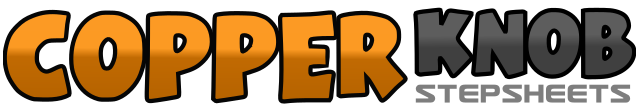 .......Count:32Wall:4Level:Improver.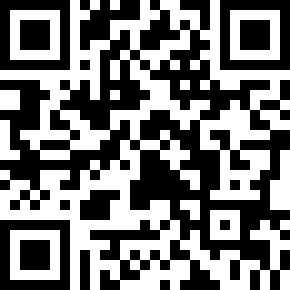 Choreographer:Alan Haywood (UK) - August 2009Alan Haywood (UK) - August 2009Alan Haywood (UK) - August 2009Alan Haywood (UK) - August 2009Alan Haywood (UK) - August 2009.Music:Everybody Loves South African Girls - Kurt DarrenEverybody Loves South African Girls - Kurt DarrenEverybody Loves South African Girls - Kurt DarrenEverybody Loves South African Girls - Kurt DarrenEverybody Loves South African Girls - Kurt Darren........1&2Step right forward, close left next to right, step right forward (slight diagonal right)3&4Step left forward, close right next to left, step left forward (slight diagonal left)5-6Step forward onto right, pivot ½ turn left					6 o’clock7&8Kick right forward, step right next to left, step left slightly forward1&2Step right forward, close left next to right, step right forward (slight diagonal right)3&4Step left ¼ left, close right next to left, step left forward			3 o’clock5-6Step forward onto right, pivot ¼ turn left					12 o’clock7-8Step forward onto right, pivot ¼ turn left					9 o’clock1-2Cross rock right over left, recover weight onto left3&4Step right ¼ right, close left next to right, step right forward			12 o’clock5&6Triple ½ turn right stepping left right left					6 o’clock7-8Rock back onto right, recover weight onto left1-2Rock right to right side, recover weight onto left3&4Cross step right over left, step left to left side, cross step right over left5-6Make ¼ turn right stepping back onto left, step back onto right		9 o’clock7&8Step back onto left, step right next to left, step left forward